SENIORSKÁ OBÁLKA MŮŽE POMOCI I VÁMSeniorská obálka pomáhá seniorům a lidem se zdravotním postižením v tísni a ohrožení zdraví nebo života. Často se stává, že přivolaní zdravotníci záchranné zdravotní služby, hasiči nebo policisté nemají o osobě, v jejíž domácnosti zasahují, potřebné informace.Tomu by měla zamezit seniorská obálka! 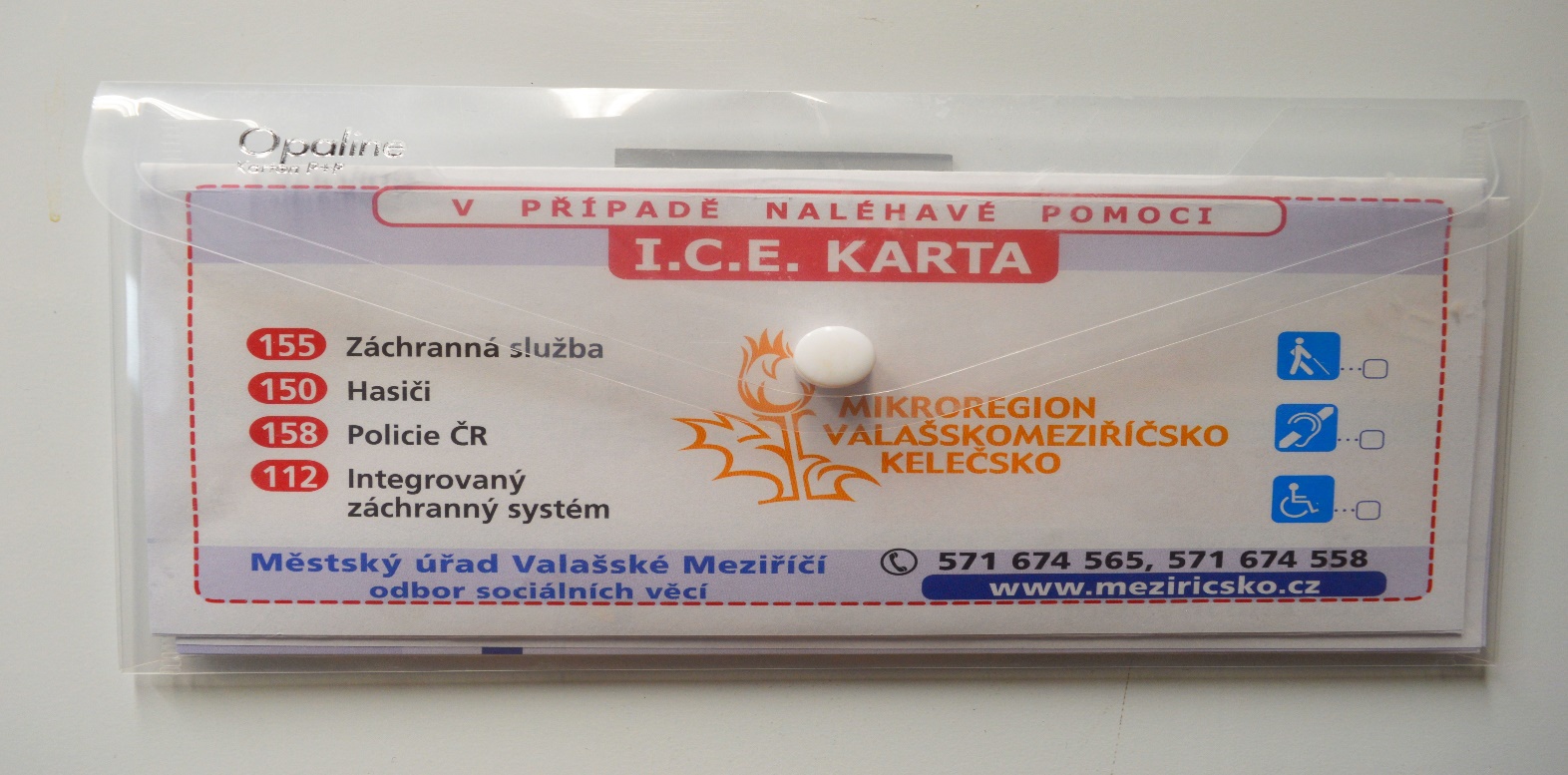 Záchranáři jsou o distribuci obálek do vaší obce informováni a v případě potřeby ji tak budou hledat na lednici ve vaší domácnosti, aby ji mohli využít při záchraně vašeho života.Seniorskou obálku s kartou si můžete vyzvednout na vašem obecním úřadě nebo si kartu vytisknout z webových stránek www.meziricsko.cz (záložka Sociální služby), kde také naleznete více informací.